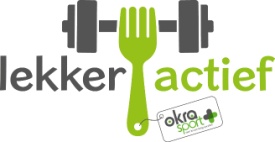 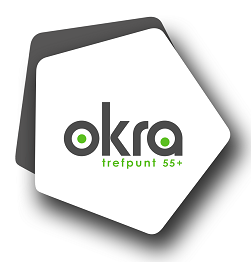 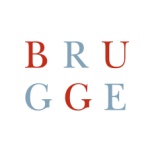 Sint-GodelieveNIEUWSBRIEF JANUARI 2019Ontspanning in Onze Ark op donderdag: 3 - 10 - 17 - 24  - en 31 januari om 14:00 u.►LIJNDANSEN in Onze Ark op maandag 7 - 14 en 28 januari om 13:30 u.◄uw Okra teamDinsdag 8 januari	14:30 u. filmnamiddag in Kinepolis -	"Mary Poppins Return" - kaarten € 9,70 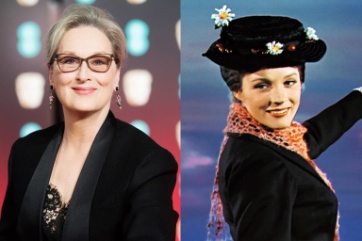 	verantwoordelijke Lieve Blondeel  050 38 17 88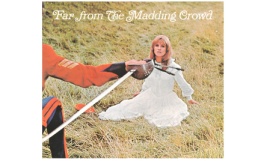 Maandag 21 januari 	Nieuwjaarsfeest				11:30 u. 	Aperitief in Onze Ark				12:30 u.	Hutsepot14:30 u. 	ontspanning met  Vera Dobbelaere en Eddy Bru				15:15 u. 	pauze met koffie en taartDeelname in de kosten: 15 euro: 1 consumptie en water				aan tafel  inbegrepen Gelieve vooraf in te schrijven bij Erna  050 38 39 88   dewulf-keereman@skynet.be Vrijdag 1 februari	Regionale poëziewandeling in Brugge (± 4 km)	We verzamelen om 08:50 u. aan de bushalte 't Kloosterhof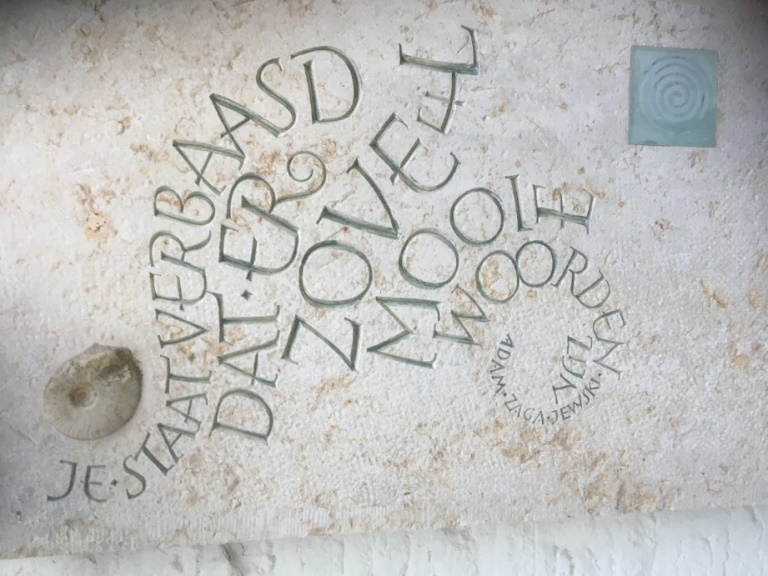 	locatie: Meersenhuis, Oostmeers 3 te Brugge	Ontvangst om 9:30. u. - wandeling start om 10:00 u.	Wie wil kan nadien aanschuiven voor een warme maaltijd (aperitief, warme beenham, koffie en 1 drankje)	prijs: wandeling: €   1 Okra leden		maaltijd    : € 15 	Vooraf inschrijven én betalen vóór 21 januari bij Michel 	  0468 15 58 90 -  michel.van.parijs1@telenet.be 